  BIJINBIJIN.367343@2freemail.com  I am submitting my resume in application for the recently advertised R.N. position . I believe       that my training and experience closely match your requirements and my additional qualifications in critical care nursing will make me an asset to your nursing staff.Some key points that are relevant to this nursing position include:I received my Bachelor of Science degree in Nursing from Rajiv Gandhi University of health Science in 2009.I have experience caring for senior citizens within various scenarios including post-operative, infectious diseases, medical, oncology, intensive care .My particular areas of expertise include ICU, intravenous therapy, emergency procedures and patient and family counseling and support.I have proven myself to be a highly motivated nurse with the ability to remain focused and self-directed in very high stress environments.I am convinced that my commitment to caring for patients and the ability to function as an integral part of a treatment team would allow me to make a valuable contribution to the tradition of excellence at Unity Hospital. A challenging environment such as yours will give me the opportunity to make the best use of my skills and experience as a health care professional.I would welcome the opportunity to interview for this position and discuss how I can fulfill your nursing needs. Please contact me via phone or e-mail to arrange a mutually convenient time and date for us to meet.Thank you for your time and consideration.PERSONAL PARTICULARS:		Nationality		:  Indian		Civil Status		:  Married		Date of Birth		:  February 06, 1986		EMPLOYMENT RECORDS:       	    EDUCATIONAL ATTAINMENTS: 		   JOB DESCRIPTION:Hands on patient careOverseeing a certain nursing departmentManaging, Supervising and Assisting nursing staffProviding administrative support Overseeing Census: Admissions and DischargesMonitoring availability of supplies and stocks Documenting and evaluating performance of nursing staffAssisting in Developing and Implementing educational programsCollaboration with the health care teamKnowledge of medical equipment, products and pharmaceuticals.Readily develop rapport with patient, families, staff and other Health care professionals.Relate well to people from a variety of cultures and socio-economic conditions.Monitoring and tracking vital signs.Perform procedures such as IV placement, and administering medications like Chemotherapeutic Drugs.Coordinate service treatments and consultations.Act as patient advocate; assess patient status and notify physicians of clinical changes.Implement total patient care through a team nursing process covering 8-10 high acuity patients per shift.Possess special sensitivity to meeting diverse needs in varied situations.Demonstrate aptitude for developing new skills.Dedicated individual; reputation for consistently going beyond what is required.Strong analytical skills, easily assess conditions and implements appropriate interventionsResourceful in completing projects, ability of multi-tasking.		      NURSING SKILLS:Nursing processMonitoring and assessing patient conditionAssisting in a Code or intubating a patientAssisting in the insertion of Jugular or Femoral CatheterDefibrillationOperating of Cardiac MonitorPreoperative, intra-operative and post-operative careBasic EKG interpretation & CalculationCardio pharmacology ( emergency drugs )Administration of Chemotherapy DrugsCardiopulmonary ResuscitationFirst aidIntravenous therapy insertionIndwelling Foley Catheter insertionNasogastric  tube insertion     EQUIPMENT HANDLED:Cardiac Monitors VentilatorABG MachinePacemakerCVP MonitorCentralized OxygenArterial MonitorDefibrillatorsWall Portable Suction apparatus and Oxygen HumidifierSyringe PumpThermometerO2 Flow MeterGlucometerECG MachineNebulizer ApparatusBP ApparatusDopplerPROCEDURE ASSISTED:Suturing, Intubations,CVP Line & Arterial Insertion, Defibrillators, Crash cart, Cardiac respiratory Monitor, ECG Machine , Pulse oximeters, Suction & Oxygen Apparatus, Ventilators, Femoral sheath removal, CPR, insertion,  Blood transfusion, Urinary Catheterization,  Chest tube insertion, Biopsy, Lumbar puncture,  Bone marrow aspiration, Ascitic tapping, Dialysis etc.		MOST SIGNIFICANT TRAININGS / SEMINARS:BASIC CARDIAC LIFE SUPPORTADVANCE CARDIAC LIFE SUPPORTTHESISParticipated Rally On Aids, Dengue Fever, Environmental Sanitation And Mental Health.Also attended Medical camp and Pulse polio programmeAttended CME Programme		COMPUTER SKILLS:MS Word/Excel software  (for word processing & preparation of report )			DECLARATIONI hereby solemnly declare that the information furnished above is correct to the best of my knowledge and belief. I also assure you that I will prove myself if I am given a chance to work in your esteemed institution.         BIJIN Currently working as a Staff Nurse in UAEWith 4 years  4 month of experienceUnder Employement visa          EMPLOYER     PERIOD    POSITION Aster medial centre sharjah  abutina UAEFrom November 16 to till present Registered Nurse Narayana Multi Speciality Hospital Bangalore India From March 4 th 2015 to  November 12 th  2015 Registered Nurse ICU  K J Hospital Kuniyamuthur Coimbatore IndiaFrom Augest 5th  2014to February 26th  2015 Registered Nurse ICUAl Asab General Contracting LLC Abudhabi UAE From December 1st 2012 to July 27th  2014 Male Nurse AmbulanceD M H Hospital and research centre Pune India February 22th 2010 to April 5 th 2011Registered Nurse Pediatric Hemato OncologyCOURSEYEARNAME OF INSTITUTEUNIVERSITY / BOARDPERCENTAGEB.Sc. Nursing2009Chinai College Of Nursing Bangalore India   Rajiv Gandhi University Bangalore India65%HSC2004Govt Boys Heigher Secondary School Adoor  IndiaState Board, Kerala60%SSLC2002Govt High School Kulakkada  Kerala IndiaState Board, Tamil Nadu78%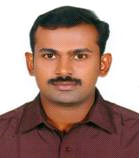 